FORMULARZ ZGŁOSZENIA NA „Szkolenie BAZOWE”13-14.07. 2019 r.  oraz  20-21.07.2019 r. WarszawaDane osobowe:	Imię (Imiona):			Nazwisko:		Adres e-mail: 		Numer telefonu:  	Informacje i zapisy:Zgłoszenia na szkolenie przyjmujemy na e-mail: mediatorzypolscy@gmail.comKoszt szkolenia: 1200 złpłatne na konto 32 1020 4391 0000 6702 0127 6815 Stowarzyszenia Mediatorzy Polscy.Warunkiem uczestnictwa w szkoleniu jest przesłanie do organizatora zgłoszenia oraz dokonanie wpłaty w terminie 7 dni przed szkoleniem. W tytule przelewu należy podać imię, nazwisko i nazwę szkolenia.Ewentualne pytania prosimy kierować drogą e-mailową lub telefoniczną 791 397 014.Uczestnicy otrzymają zaświadczenie o uczestnictwie w Szkoleniu Bazowym.W razie konieczności wystawienia faktury prosimy o zgłoszenie tego do organizatorów minimum 3 dni przed szkoleniem.Podpis Kandydata  		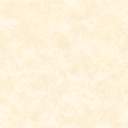 